附件2 武汉东湖新技术开发区卫生健康系统事业单位2023年面向社会集中公开招聘岗位聘用制工作人员笔试考试成绩复查申请表注：请按照以下格式要求上传两张照片，发送至指定邮箱ggrlhr@163.com。1.考生打印纸质申请表格空表后用签字笔签字确认，将填写后的申请表拍照上传。2.考生本人手持准考证拍照上传。（照片应清晰可辨、样例附后）。考生本人手持笔试准考证拍照样例：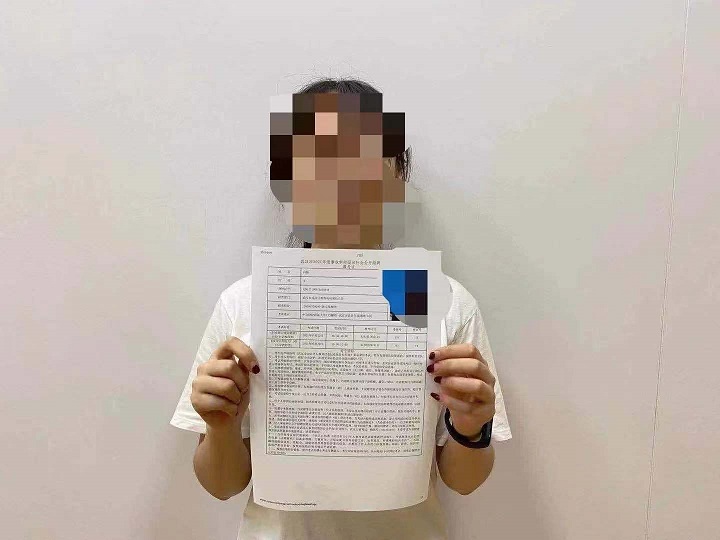 考生姓名联系电话准考证号报考岗位核查科目原始成绩身份证号身份证复印件粘贴处考生确认签字：                                          年   月   日身份证复印件粘贴处考生确认签字：                                          年   月   日身份证复印件粘贴处考生确认签字：                                          年   月   日身份证复印件粘贴处考生确认签字：                                          年   月   日处理结果：单位：（盖章）经办人：                                 年    月    日处理结果：单位：（盖章）经办人：                                 年    月    日处理结果：单位：（盖章）经办人：                                 年    月    日处理结果：单位：（盖章）经办人：                                 年    月    日